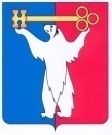 АДМИНИСТРАЦИЯ ГОРОДА НОРИЛЬСКАКРАСНОЯРСКОГО КРАЯПОСТАНОВЛЕНИЕ25.05.2022	г. Норильск	№ 300О признании утратившим силу постановления Администрации города Норильска от 04.02.2008 № 253В целях приведения нормативно-правовых актов Администрации города Норильска в соответствие с действующим законодательством Российской Федерации, ПОСТАНОВЛЯЮ:1. Признать утратившими силу:- постановление Главы Администрации города Норильска от 04.02.2008 № 253 «О создании комиссии по рассмотрению дел о принудительном освобождении самовольно занятых земельных участков и вывозе установленных
 на них объектов»;- постановление Главы Администрации города Норильска от 04.08.2008 № 1922 «О внесении изменений в постановление Главы Администрации города Норильска от 04.02.2008 № 253 «О создании комиссии по рассмотрению дел о принудительном освобождении самовольно занятых земельных участков и вывозе установленных на них объектов»».2. Разместить настоящее постановление на официальном сайте муниципального образования город Норильск.И.о. Главы города Норильска	  Р.И. Красовский